Origine scolaireEtablissement fréquenté en 2018 - 19:					Classe 2018-19:____________________________________________________________________Etablissement fréquenté en 2017 - 18 :				Classe 2017-18:_________________________________________________________________Classes redoublées : __________________________________________________Cantine Nous proposons un service de cantine à l’école primaire Charles de Gaulle tous les mardis et jeudis. Les enfants sont pris en charge durant la totalité de la pause méridienne.Les repas, fournis par la société SERVAIR, sont servis dans une salle aménagée à cet effet.Les inscriptions et le règlement se font de vacances à vacances à l’école primaire (de préférence en chèque à l’ordre de « APELF »).Tarif : 4 000f CFA par repas. Ce tarif comprend la prestation de la société SERVAIR (repas + liaison chaude) et le service d’encadrement des élèves (service des repas et surveillance). Le menu comprend une entrée, un plat chaud et un dessert.Après le repas, des activités extra scolaires sont proposées les deux jours aux élèves de l’élémentaire. L’inscription se fait en une seule fois et est valable pour l’année scolaire.Afin de réduire le coût financier de ces activités et permettre aux enfants de bénéficier d’un club les deux jours de cantine, nous vous proposons un tarif réduit (20.000f CFA/activité) et ce, uniquement sur les clubs de cantine.Etes-vous intéressé par ce service ? :Oui					Non : Si oui : le mardi          et/ou    le jeudi Attention : ceci ne vaut pas inscription !Un service de garderie/étude payant est proposé les mardis et jeudis de 16h15 à 17h15. Le tarif trimestriel de ce service pour un enfant est de 25.000 Fcfa. Ce montant sera ajouté aux frais de scolarité dont la facture vous sera adressée chaque début de trimestre(formulaire d’inscription à retirer à la rentrée).La bourse scolaire ne couvre pas les inscriptions à l'étude.Remarque : Tout élève présent dans l’établissement après 16h15 sera considéré comme inscrit à l’étude ou à la garderie et donc facturé.Droit à l’image Cette partie est destinée à recueillir le consentement et les autorisations nécessaires des parents à l’enregistrement de l’image et/ou de la voix de leur (s) enfant (s) dans des projets audiovisuels (sites institutionnels, affiches, brochures…).Autorisez-vous : - la prise de photo:						 Oui            Non- la diffusion de photos/vidéo en interne :			 Oui            Non- la diffusion de photos/vidéo en externe :			 Oui            Non- Autorisez-vous la diffusion de votre adresse-mail aux parents élus ? :	 Oui            NonINFORMATIONS COMPLEMENTAIRES* Des frais de dossier sont à verser au moment de la préinscription de la Maternelle à la Terminale : 150 000 F CFA (229 €). Ces frais sont non remboursables.* Des frais d’admission seront à régler au moment de la validation de l’inscription : 150 000 F CFA (229 €)de la Maternelle jusqu’en Terminale. Ces frais ne sont pas remboursables.Le règlement peut être effectué :En espèces CFA auprès de la caisse au lycée;Par chèque CFA ou € déposé auprès de la caisse du lycée;Par virement bancaire CFA ou €, nous contacter pour communication du RIB à l’adresse suivante : comptabilite@lfl-togo.orgL’inscription ne sera validée qu'au versement du solde des frais d'inscription.LES DOCUMENTS A FOURNIR1)Pour la pré-inscriptionDocuments d'état civil : - Carte Nationale d'Identité ou passeport-Extrait d’acte de naissance- Certificat de nationalité togolaise le cas échéant- Délégation de l’autorité parentale le cas échéantDocuments scolaires :- Livret scolaire ou bulletins originaux de l'année précédente- Livret scolaire ou bulletins originaux de l'année en cours- Autres documents/informations utiles à la scolarité (PAI, PPS, PAP, PPRE…)2) Autres documents à fournir si le dossier est accepté :- Exeat ou certificat de radiation de l'établissement précédent - Dossier scolaire- Photos d'identité- Attestation de responsabilité civile chef de famille- Copie de la page vaccinations du carnet de santéLFL / Ecole primaire Avenue Franz Josef Strauss / Avenue Sarakawa01 BP 3544 - LOME – TOGO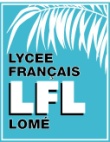 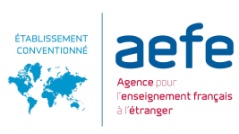 Tél. : (228) 2223 57 50 / 22 20 79 12 Mail :assist-direction.lome.lfl@aefe.frsecretariat.primaire@lfl-togo.orgSite : www.lfl-togo.orgCharles de GaulleL’élèveL’élèveNom : ___________________________________Prénoms dans l’ordre de l’état civil : _____________________________________________________Né(e) le : _____________à : __________________Langues parlées: ___________________________Langue maternelle : _________________________Classe demandée :__________________________Nationalité(s) de l’élève :________________________________________________Sexe : Fille            Garçon1er responsable(personne qui reçoit les SMS et mails groupés)1er responsable(personne qui reçoit les SMS et mails groupés)Nom : __________________________________Prénoms : _______________________________Lien de parenté : __________________________Adresse :______________________________________________________________________Situation familiale : ________________________Profession : ______________________________Employeur : ______________________________Nationalité :__________________________________________Téléphone domicile Lomé:__________________________GSM/Cellulaire :__________________________Téléphone Bureau Lomé :__________________________Email :________________@__________Langues parlées :____________________________________________________Date : _________                          SignatureDate : _________                          Signature2ème responsable2ème responsableNom : ___________________________________Prénoms : ________________________________Lien de parenté : ___________________________Adresse : ________________________________________________________________________E-mail : ______________________@___________Situation familiale : _________________________Profession : _______________________________Employeur : _______________________________Langues parlées : ___________________________Téléphone domicile Lomé :__________________________GSM/Cellulaire :__________________________Téléphone Bureau Lomé :__________________________Nationalité :__________________________________________________Date : ____________  SignatureSignatureFrères et SœursFrères et SœursFrères et SœursFrères et SœursNomPrénomClasseEtablissement fréquenté